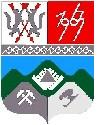 отраслевой (функциональный) орган администрации Таштагольского муниципального района – муниципальное казенное учреждение «Управление культуры администрации Таштагольского муниципального района»  652992, Кемеровская область, г.Таштагол, ул. Поспелова, 20, пом. 317,:тел. (38473) 34-1-99, факс: (38473) 34-2-62 __________________________________________________________________________________ПРИКАЗот «06» апреля 2020г.									№ 31О создании Наблюдательного совета и утверждении Положения о Наблюдательном совете Муниципального автономного учреждения дополнительного образования «Школа искусств №8 им.Н.А.Капишникова»В соответствии с Федеральным законом от 06.10.2003 г. N 131-ФЗ «Об общих принципах организации местного самоуправления в Российской Федерации», Федеральным законом от 3 ноября 2006 г. N 174-ФЗ «Об автономных учреждениях»:1. Создать и утвердить состав Наблюдательного совета Муниципального автономного учреждения дополнительного образования «Школа искусств №8 им. Н.А.Капишникова» (далее - Наблюдательный совет) (Приложение N 1).2. Утвердить Положение о Наблюдательном совете (Приложение N 2).3. Приказ вступает в силу с момента подписания.4. Настоящий приказ разместить на официальном сайте МКУ «Управления культуры администрации Таштагольского муниципального района» в сети Интернет.5. Контроль за исполнением настоящего приказа оставляю за собой.Начальник МКУ «Управление культуры администрацииТаштагольского муниципального  района»					Н.Г. СогринаПриложение N 1к Приказу МКУ «Управление культуры администрацииТаштагольского муниципального района»«06» апреля 2020	№ 31Состав Наблюдательного совета Муниципального автономного учреждения дополнительного образования «Школа искусств №8 им.Н.А.Капишникова»Срок полномочий Наблюдательного совета составляет 5 (пять) лет.Приложение N 2к Приказу МКУ «Управление культуры администрацииТаштагольского муниципального района»«06» апреля 2020	№ 31ПОЛОЖЕНИЕо Наблюдательном совете Муниципального автономного учреждения дополнительного образования «Школа искусств №8 им.Н.А.Капишникова»1.Общие положения	1.1. Наблюдательный совет является одним из органов управления Муниципального автономного учреждения дополнительного образования «Школа искусств №8 им. Н.А. Капишникова» (далее - Учреждение).	1.2. В своей деятельности Наблюдательный совет руководствуется Федеральным законом "Об автономных учреждениях", Уставом Учреждения, настоящим Положением и документами Учреждения в части, относящейся к деятельности Наблюдательного совета.1.3. Решение о назначении членов Наблюдательного совета принимается МКУ «Управление культуры администрации Таштагольского муниципального района». Решение о назначении представителя работников Учреждения членом Наблюдательного совета или досрочном прекращении его полномочий принимается в порядке, предусмотренном Уставом учреждения.2. Состав Наблюдательного совета	2.1. В Учреждении создается Наблюдательный совет в составе пяти членов.	2.2. В состав Наблюдательного совета Учреждения входят представители учредителя Учреждения, представители органов местного самоуправления, на которые возложено управление муниципальным имуществом, и представители общественности.2.3. Срок полномочий Наблюдательного совета Учреждения устанавливается сроком на 5 лет.2.4. Одно и то же лицо может быть членом Наблюдательного совета Учреждения неограниченное число раз.2.5. Членами Наблюдательного совета Учреждения не могут быть лица, имеющие неснятую или непогашенную судимость.2.6. Учреждение не вправе выплачивать членам Наблюдательного совета Учреждения вознаграждение за выполнение ими своих обязанностей, за исключением компенсации документально подтвержденных расходов, непосредственно связанных с участием в работе Наблюдательного совета Учреждения.2.7. Члены Наблюдательного совета Учреждения могут пользоваться услугами Учреждения только на равных условиях с другими гражданами.2.8. Полномочия члена Наблюдательного совета Учреждения могут быть прекращены досрочно:по просьбе члена Наблюдательного совета Учреждения;в случае невозможности исполнения членом Наблюдательного совета Учреждения своих обязанностей по состоянию здоровья или по причине его отсутствия в месте нахождения Учреждения в течение четырех месяцев;в случае привлечения члена Наблюдательного совета Учреждения к уголовной ответственности.2.9. Полномочия члена Наблюдательного совета, являющегося представителем местного самоуправления и состоящего с этим органом в трудовых отношениях, могут быть также прекращены досрочно в случае прекращения трудовых отношений.2.10. Вакантные места, образовавшиеся в Наблюдательном совете Учреждения в связи со смертью или с досрочным прекращением полномочий его членов, замещаются на оставшийся срок полномочий Наблюдательного совета Учреждения.3. Председатель Наблюдательного совета3.1. Председатель Наблюдательного совета Учреждения избирается на срок полномочий Наблюдательного совета членами Наблюдательного совета из их числа простым большинством голосов от общего числа голосов членов Наблюдательного совета Учреждения.3.2. Представитель работников Учреждения не может быть избран председателем Наблюдательного совета Учреждения.3.3. Наблюдательный совет в любое время вправе переизбрать своего председателя.3.4. Председатель Наблюдательного совета организует работу Наблюдательного совета Учреждения, созывает его заседания, председательствует на них и организует ведение протокола.3.5. В отсутствие председателя Наблюдательного совета Учреждения его функции осуществляет старший по возрасту член Наблюдательного совета Учреждения, за исключением представителя работников Учреждения.4. Компетенция Наблюдательного совета4.1. Наблюдательный совет Учреждения рассматривает:1) предложения Учредителя или директора о внесении изменений в Устав;2) предложения Учредителя или директора о создании и ликвидации филиалов Учреждения, об открытии и закрытии его представительств;3) предложения Учредителя или директора о реорганизации Учреждения или о его ликвидации;4) предложения Учредителя или директора об изъятии имущества, закрепленного за Учреждением на праве оперативного управления;5) предложения директора об участии Учреждения в других юридических лицах, в том числе о внесении денежных средств и иного имущества в уставный (складочный) капитал других юридических лиц или передаче такого имущества иным образом другим юридическим лицам, в качестве учредителя или участника;6) проект плана финансово-хозяйственной деятельности Учреждения;7) по представлению директора проекты отчетов о деятельности Учреждения и об использовании его имущества, об исполнении плана его финансово-хозяйственной деятельности, годовую бухгалтерскую отчетность Учреждения;8) предложения директора о совершении сделок по распоряжению имуществом, которым в соответствии с законодательством, не вправе распоряжаться самостоятельно;9) предложения директора о совершении крупных сделок;10) предложения директора о совершении сделок, в которых имеется заинтересованность;11) предложения директора о выборе кредитных организаций, в которых Учреждение может открыть банковские счета;12) вопросы проведения аудита годовой бухгалтерской отчетности Учреждения и утверждения аудиторской организации.4.2. Вопросы, относящиеся к компетенции Наблюдательного совета Учреждения, не могут быть переданы на рассмотрение другим органам Учреждения.4.3. По требованию Наблюдательного совета Учреждения или любого из его членов другие органы Учреждения обязаны предоставить информацию по вопросам, относящимся к компетенции Наблюдательного совета Учреждения.5. Порядок проведения заседаний Наблюдательного совета5.1. Заседания Наблюдательного совета Учреждения проводятся по мере необходимости, но не реже одного раза в квартал.5.2. Заседание Наблюдательного совета Учреждения созывается его председателем по собственной инициативе, по требованию учредителя Учреждения, члена Наблюдательного совета или директора Учреждения.5.3. В заседании Наблюдательного совета Учреждения вправе участвовать директор Учреждения с правом совещательного голоса. Иные приглашенные председателем Наблюдательного совета лица могут участвовать в заседании Наблюдательного совета, если против их присутствия не возражает более чем одна треть от общего числа членов Наблюдательного совета.5.4. Заседание Наблюдательного совета Учреждения является правомочным, если все члены Наблюдательного совета извещены о времени и месте его проведения и на заседании присутствует более половины членов Наблюдательного совета. Передача членом Наблюдательного совета Учреждения своего голоса другому лицу не допускается.5.5. Настоящим Положением предусматривается возможность учета представленного в письменной форме мнения члена Наблюдательного совета Учреждения, отсутствующего на его заседании по уважительной причине, при определении наличия кворума и результатов голосования, а также возможность принятия решений Наблюдательным советом Учреждения путем проведения заочного голосования.5.6. Каждый член Наблюдательного совета Учреждения имеет при голосовании один голос. В случае равенства голосов решающим является голос председателя Наблюдательного совета.5.7. Первое заседание Наблюдательного совета Учреждения после его создания, а также первое заседание нового состава Наблюдательного совета созывается по требованию учредителя Учреждения. До избрания председателя Наблюдательного совета Учреждения на таком заседании председательствует старший по возрасту член Наблюдательного совета, за исключением представителя работников Учреждения.6. Протоколы заседаний Наблюдательного совета6.1. На заседании Наблюдательного совета Учреждения ведется протокол.6.2. Протокол заседания Наблюдательного совета Учреждения составляется не позднее 10 дней после его проведения.В протоколе указываются:место и время его проведения;лица, присутствующие на заседании;повестка дня заседания;вопросы, поставленные на голосование, и итоги голосования по ним;принятые решения.Протокол заседания Наблюдательного совета Учреждения подписывается председательствующим на заседании, который несет ответственность за правильность составления протокола, и секретарем Наблюдательного совета.6.3. Учреждение обязано предоставлять протоколы заседаний Наблюдательного совета по требованию ревизионной комиссии, аудитора Учреждения, а также копий этих документов учредителю (участнику) Учреждения.7. Ответственность членов Наблюдательного совета7.1. Члены Наблюдательного совета при осуществлении своих прав и исполнении обязанностей должны действовать в интересах Учреждения, осуществлять свои права и исполнять обязанности в отношении общества добросовестно и разумно.7.2. Члены Наблюдательного совета несут ответственность перед Учреждением за убытки, причиненные их виновными действиями (бездействием), если иные основания и размер ответственности не установлены федеральными законами. При этом в Наблюдательном совете не несут ответственности члены, голосовавшие против решения, которое повлекло причинение обществу убытков, или не принимавшие участия в голосовании.7.3. При определении оснований и размера ответственности членов Наблюдательного совета должны быть приняты во внимание обычные условия делового оборота и иные обстоятельства, имеющие значение для дела.8. Процедура утверждения и внесения изменений в Положение о Наблюдательном совете8.1. Положение о Наблюдательном совете утверждается приказом МКУ «Управление культуры администрации Таштагольского муниципального района».8.2. Предложения о внесении изменений и дополнений в Положение вносятся в повестку дня очередного или внеочередного заседания Наблюдательного совета.N п/пФИОДолжность1Губайдулина Виктория ВикторовнаИ.о. заместителя Главы Администрации района;2Комарова Наталья АнатольевнаПредседатель Комитета по управлению муниципального имущества Таштагольского муниципального района;3Тагильцева Анна ВикторовнаГлавный бухгалтер централизованной бухгалтерии МКУ «Управление культуры администрации Таштагольского муниципального района»;4Павлова Лариса МихайловнаЗаведующий ДК «Октябрь» МБУК ЦКС Таштагольского муниципального района5Шевелева Наталья ВладимировнаПреподаватель МАУ ДО ШИ №8 им.Н.А.Капишникова